Kadirli Anaokulu TarihçesiOkulumuz Kadirli Anaokulu arazisi, Kadirli’nin kuzeyinde, eskiden Şabaplı Köyü sınırlarına dahil olup, sonra belediye imar sınırları içerisine girmiştir. 10000 m2’lik maliye hazinesine ait arazi üzerine kurulmuştur.Kuruluştan önce; Şabaplı Köyü, Köy Tüzel Kişiliğine tahsisli arazide, Şabaplı İlköğretim Okulu bulunmaktaydı. Okul sınırlarının şehir sınırlarına yaklaşması nedeniyle, okul Atatürk İlköğretim Okulu’na taşınmıştır. Bu nedenle okul boşalmış ve kullanılmaz hale gelmiştir. Kaymakamlıkça arazi tahsisi anaokuluna çevrilerek, anaokulu yapımı için Valiliğimize teklif edilmiştir. 1999 yılında yapımına başlanan okulumuz 2001-2002 Öğretim yılında hizmete açılmıştır. Okulumuzda 5 tane sınıf, 1 çok amaçlı salon, kız ve erkek öğrenciler için tuvalet ve lavabolar, 1müdür odası, 1müdür yardımcısı odası ve mutfak bulunmaktadır. Ayrıca mutfağımız 2009–2010 Eğitim-Öğretim yılında yapılan onarımla yenilenerek daha kullanışlı hale getirilmiştir.     Okulumuz bahçesi 2006–2007 Eğitim-Öğretim yılında çevre düzenlemesi, peyzaj projesi çizilmiş olup bu doğrultuda trafik eğitim pisti, oyun parkı,2 tane kamelya, ağaçlandırma çalışmaları 2009 yılında tamamlanarak öğrencilerimizin kullanımına sunulmuştur.     Okulumuz 2008  yılında Beyaz Bayrak almıştır. Okulumuzun bahçe kapısı güvenlik sistemine uygun şekilde otomatik hale getirilmiştir.     Okulöncesi eğitimin yaygınlaştırılması amacıyla sosyo-ekonomik durumu yetersiz ailelerin bu durumlarını belgelendirmeleri halinde, bu ailelerin çocuklarını kurumumuzda verilen eğitimden faydalandırılmaktadır.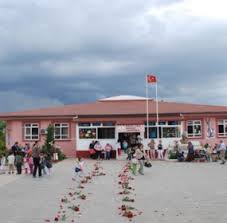 